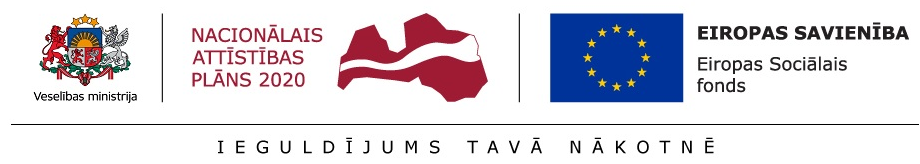 Eiropas Sociālā fonda projekta Nr.9.2.6.0/17/1/001 “Ārstniecības un ārstniecības atbalsta personāla kvalifikācijas uzlabošana”Profesionālās izglītības programmas veidsNeformālās izglītības programmaNeformālās izglītības programmas nosaukums“Sirds un asinsvadu, onkoloģisko slimību un psihisko slimību profilakse un savlaicīga diagnostika, tostarp fiziskās aktivitātes receptes izrakstīšana primārajā veselības aprūpē”MērķauditorijaĀrsts, ārsta palīgsNeformālās izglītības programmas īstenošanas ilgums24 akadēmiskās stundas (3 dienas)14 akadēmiskās stundas teorētiskās nodarbības10 akadēmiskās stundas  praktiskās nodarbībasNeformālās izglītības programmas mācību norises vieta un laiksNeformālās izglītības programmas mācību vadītājs/iIlze Kozinda - ģimenes ārsts -“Kozinda Ilze - ģimenes ārsta prakse”; RSU Sarkanā Krusta medicīnas koledža - padomes priekšsēdētāja, docenteIzglītības dokuments, kas apliecina neformālās izglītības programmas apgūšanuApliecība par neformālās izglītības programmas apguviPiešķirtais tālākizglītības punktu skaits -24 TIP Pieteikšanās kārtība un kontaktpersona/asPieteikties uz kursiem, var sazinoties Aizpildot elektronisko pieteikumu RSU Sarkanā Krusta medicīnas koledžas mājas lapāNeformālās izglītības programmas  mērķisIzglītības procesa rezultātā sniegt sistematizētas, profesionālas teorētiskās zināšanas un pilnveidot praktiskās iemaņas par sirds un asinsvadu, onkoloģisko slimību un psihisko slimību profilaksi un savlaicīgu diagnostiku, tostarp fiziskās aktivitātes receptes izrakstīšanu primārajā veselības aprūpē.Mācību programmas tēmasSirds un asinsvadu slimību profilakse un savlaicīga diagnostika;Onkoloģisko slimību profilakse un savlaicīga diagnostika;Psihisko slimību profilakse un savlaicīga diagnostika;Fiziskās aktivitātes ietekme uz organismu;Fiziskās aktivitātes receptes izrakstīšanas principi;Fiziskās aktivitātes receptes izrakstīšana atsevišķām pacientu grupām;Veselīga uztura ieteikumi.Neformālās izglītības programmas apguves kvalitātes novērtēšanaIzglītojamie, kuri ir apguvuši ne mazāk kā 75% no mācību programmas un izpildījuši praktisko nodarbību darbu uzdevumus t.sk. situācijas uzdevumu analīzi ar vērtējumu „ieskaitīts”, saņem neformālās izglītības apliecību par programmas apguvi. 